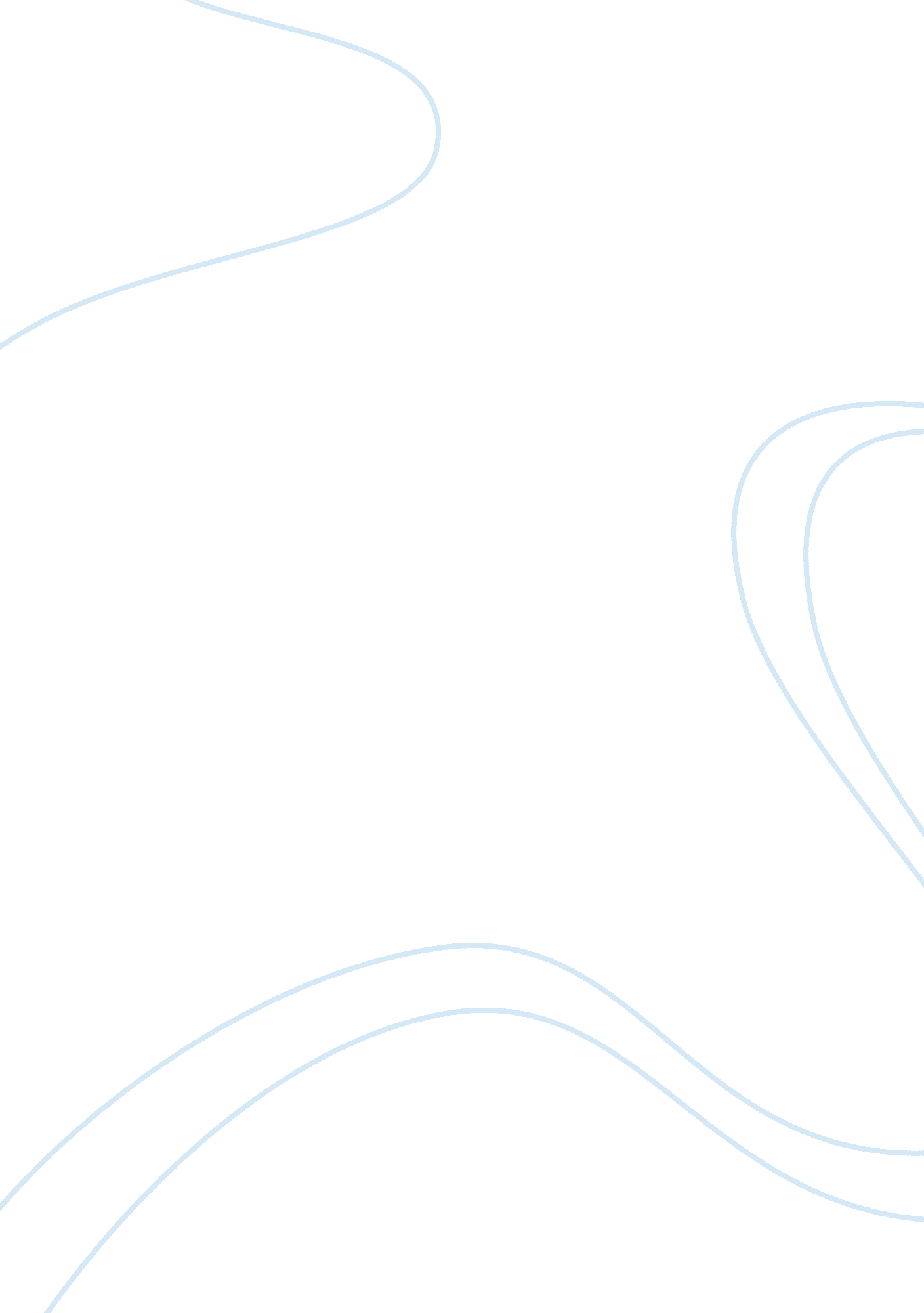 Why prostitution should be illegal essay sampleLaw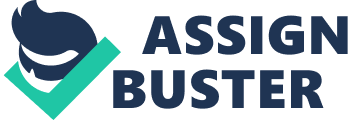 For many years prostitution has been a very looked down upon way of making money and having as a lifestyle for various reasons in the United States. Not only does this promote sex trafficking in the United States and even other countries, but it also promotes child prostitution. With the United States are thinking prostitution is an okay way to go, what’s stopping us from continuing on this cycle of legalizing things that shouldn’t be? First of all, legalization of prostitution in the United States does not decrease per say, but also does not enhance women’s choice. Gender plays a huge role in careers and other optional activities. Already in the way the United States works is mostly male dominated, which gives women not as good chances getting other jobs, promotions, getting a bigger say in voting, etc. Usually when women decide to become prostitutes It was not a sudden choice, they did not sit down and think of what they wanted to do. It’s usually their last option. They did not have money to fee themselves and their families so you could consider this as some sort of survival strategy if you wanted. Usually prostitutes are prostitutes because they couldn’t start working in any other field like sales, medicine, banking etc. Legalization of prostitution is also another big problem. If women were to be able to legally become prostitutes in the United States through the law, it would increase health risks for them. First of all the one thing that destroys peoples lives through the biological act of sex is HIV. If women were to have prostitution organizations and were to be distributed in an orderly fashion, and tested for HIV daily, there’ still no way to be protected from HIV since the customers, then men aren’t tested and aren’t always clean and safe to have sex with. Male buyers have been known to be the ones that usually carry the disease and pass it to their women. Also along with women going out on their jobs, there aren’t always condom wearing policies. Sometimes men want or would even pay for sex without a condom to feel the “ Full experience”. Sometimes when the women say no to them, the man can get aggressive, and legal or not, through an organization or not, this could happen. Women get hurt doing this job everyday just to get enough money to afford food and the clothes on their backs. If women were to be abused through their work in prostitution and wanted to take one of their customers to court for it, they would have very little legal law enforcement backing them up which would be the result of many un-convicted offenders who need to be prosecuted. During their job women must always lie about their bodies, the way the react to certain things and their very lifestyle. If a women is to stay with someone she loves, lets say a spouse, and has bruises and things like that, you can see that she is there by choice, thus allowing the public to see that and not worry. But if people know that the women are all beaten up with bruises and cut lips because of their job in prostitution, its only logical for the public to realize and understand that she is NOT there by choice and that that is her way of making money and her lifestyle. No one wants to get beaten up during their work. Some women may say the job is humiliating, and not a good way to make money and a lifestyle. There is already a high rate of violence in the United States in illegal prostitution along with pimps and houses, but imaging if the United Sates legalized it through systems? More women would obviously be out on the job, which also increases the risks and factors of being raped, kidnapped or even killed. There have been many reports of prostitutes going out on the job and never returned, especially on the TV show Snapped. If prostitution were to become legal in the United States, something it would definitely do in my opinion, is just expand the sex industry. Not control it. As I had ready in someone else’s post on canvas about legalizing hard drugs, they had also mentioned that legalizing these hard drugs would just expand their sales, people who sold them illegally wouldn’t stop the way their selling even if it is legal. Same with prostitution. There would then be legal prostitutes through organizations and then illegal prostitutes through illegal pimps. Although there is seems like there is no hope once you’ve gone to your last resort as becoming a prostitute, or wanted prostitution to be illegal, just know this; that even if it were to become legalized, the world would still be HIV ridden, and infested with violence. It’s simply human nature. 